Kathmandu University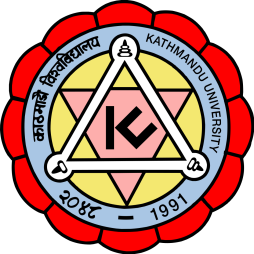 School of Science & School of EngineeringDhulikhel, KavreUNG QUOTA ADMISSION APPLICATION FORM 2020/21Name of Candidate (in Capital):Date of Birth (in AD):Mobile Number:Original KUCAT ID (necessary to submit):KU CBT Score:CBT Type: PCM/PCBQUOTA Category (to write ONLY ONE):Category recommended by (to attach valid recommendation letter):Program Preference:	First Option :………………………………………………			Second Option:…………………………………………….			Third Option:……………………………………………….I hereby declare that the above information is true and I satisfy minimum eligibility criteria for the admission in above programs as per KU admission rule & regulations.…………………………………………Signature of Applicant 							Date:NOTE: incomplete application form will not be accepted.Form to be submitted at Kathmandu University (Room No.110, Block 11)